         22.03.2021 й                                    №57                           22.03.2021 г             ҠАРАР                                                               	РЕШЕНИЕО внесении изменений в решение Совета сельского  поселения Новопетровский  сельсовет муниципального района Кугарчинский район Республики Башкортостан  № 48 от 25 декабря 2020 года «О бюджете сельского  поселения Новопетровский сельсоветмуниципального  района Кугарчинский район Республики Башкортостан  на 2021 год и на плановый  период 2022 и 2023 годов»           В соответствии с Бюджетным Кодексом Российской Федерации Совет сельского поселения Новопетровский сельсовет муниципального района Кугарчинский район Республики Башкортостан р е ш и л:                1. Внести в решение Совета сельского поселения Новопетровский  сельсовет муниципального района Кугарчинский  район Республики Башкортостан от 25 декабря 2020 года № 48 «О бюджете сельского поселения Новопетровский сельсовет муниципального района Кугарчинский район Республики Башкортостан на 2021 год и на плановый период 2022 и 2023 годов» следующее  изменение:           1.1. Изложить в новой редакции приложение № 2 «Перечень главных администраторов источников финансирования дефицита бюджета сельского поселения Новопетровский сельсовет муниципального района Кугарчинский район Республики Башкортостан» в редакции приложения № 1 к настоящему решению.  	2. Обнародовать настоящее Решение на информационном стенде в здании Администрации сельского  поселения Новопетровский  сельсовет и разместить на официальном сайте сельского  поселения Новопетровский сельсовет муниципального района Кугарчинский район Республики Башкортостан.3. Контроль за исполнением настоящего постановления возложить на председателя постоянная комиссия по бюджету, налогам, вопросам муниципальной собственности, социально-гуманитарным вопросам Юсупова Р.М.Глава сельского поселения                                              Х.А.Аллабердин                                                                           Приложение  № 2 к решению Совета сельского поселения Новопетровский сельсовет муниципального района Кугарчинский район Республики Башкортостан                                                                         № 57 от 22.03.2021 г.Перечень главных администраторов источников финансирования дефицита бюджета сельского поселения Новопетровский сельсовет муниципального района Кугарчинский  район Республики Башкортостан БАШҡОРТОСТАН  РЕСПУБЛИКАһЫКүгәрсен районы муниципаль районының Новопетровка ауыл Советы ауыл биләмәһе Советы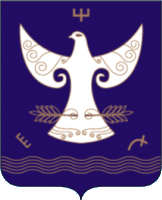 РЕСПУБЛИКА  БАШКОРТОСТАНСовет сельского поселения    Новопетровский  сельсовет муниципального района Кугарчинский район 453332, Үрге урам, 20, Сәйетҡол,  тел. 8 (34789) 2-56-03453332, с.Саиткулово ул. Верхняя, 20,                                                тел. 8 (34789) 2-56-03Код классификации источников финансирования дефицита бюджета Код классификации источников финансирования дефицита бюджета Наименование главно-го адми-нистра-тора группы, подгруппы, статьи и видаНаименование 123791Администрация сельского поселения Новопетровский сельсовет муниципального района Кугарчинский район Республики БашкортостанАдминистрация сельского поселения Новопетровский сельсовет муниципального района Кугарчинский район Республики Башкортостан79101 05 02 01 10 0000 510Увеличение прочих остатков денежных средств бюджетов сельских поселений79101 05 02 01 10 0000 610Уменьшение прочих остатков денежных средств бюджетов сельских поселений